UIT DIE PEN VAN DIE CEO (34/21) 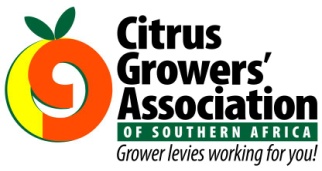 (Volg my op Twitter justchad_cga)Justin Chadwick 10 September 2021CGA RAAD Met die regte bestuurstruktuur, met die regte mense wat die proses bestuur, is een van die bestanddele in die resep vir 'n suksesvolle organisasie. Die CGA is met 'n direksie geseën wat vrywillig van hul tyd en ervaring gratis gee - tydens hierdie week se Raadsvergadering is erkenning aan twee direkteure gegee vir hul tien jaar diens in die CGA-raad. Beide Paul Bristow (Zimbabwe) en Charles Rossouw (Senwes) het sertifikate ontvang ter erkenning van hierdie diens. Die lang diens van direkteure beteken dat bedryfservaringsleer behoue ​​bly, terwyl nuwe lede in die direksie nuwe idees toevoeg; op die CGA-raad is een direkteur in sy twintigste jaar, terwyl nog twee 19 jaar gedien het – met nog vier wat meer as tien jaar diens het. Tesame het die CGA Raad 'n gekombineerde diens as Direkteure van 180 jaar. Dit beloof goed vir die opstel van strategie vir toekomstige volhoubaarheid en mededingendheid in die bedryf.PAUL HARDMAN: WAARNEMENDE UITVOERENDE HOOFNa twintig jaar diens, gaan ek tien weke sabbatsverlof neem, vanaf 13 September 2021. Die voorsitter het Paul Hardman as waarnemende uitvoerende hoof tydens my afwesigheid, aangestel. Paul kan gekontak word op ph@cga.co.za of 0317652514.DURBAN-HAWE BEGIN OM NA NORMAAL TERUG TE KEERNadat daar soms meer as 500 op ‘n tyd was, het die aantal vragmotors wat sitrus vervoer, óf op pad na Durban óf reeds in Durban (buite die koelkamers of by die “Truck stop”) 'n aansienlike afname getoon. Koelkamers dui aan dat die innames afgeneem het en die situasie in die hawe begin om na normaal terug te keer. Dit sal goeie nuus wees vir laat mandaryn- en Valencia-produsente, soos hulle skarrel om die seisoen klaar te kry.GEPAK EN VERSKEEP “An adventure is only an inconvenience rightly considered. An inconvenience is an adventure wrongly considered” GK ChestertonEinde week 35Miljoen 15 Kg KartonneGepak GepakGepakVerskeepVerskeepAanvanklike SkattingNuutste VoorspellingFinaal GepakBRONNE: PPECB/AGRIHUB20192020202120202021202120212020Pomelo’s (17kg)15.3 m13.9 mPomelo’s16.6 m14.8 m17.3 m13.6 m15.7 m18 m17.4 m15.5 mSagte Sitrus17.4 m22.2 m28.4 m20.7 m24.9 m30.5 m30.2 m23.6 mSuurlemoene21.1 m26.9 m29.5 m25 m27.6 m30.2 m29.9 m29.6 mNawels23.3 m25.3 m26.2 m23.6 m23.7 m26.3 m26.7 m 26.2 mValencias33.3 m38.1 m39.8 m30 m26.1 m58 m55 m55.1 mTotaal111.7m127.3m 141.2m112.9 m118 m163 m159.2 m150 m